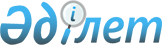 Об утверждении регламентов государственных услуг в области растениеводства
					
			Утративший силу
			
			
		
					Постановление акимата города Астаны от 30 октября 2015 года № 102-1961. Зарегистрировано Департаментом юстиции города Астаны 3 декабря 2015 года № 975. Утратило силу постановлением акимата города Нур-Султана от 10 марта 2021 года № 505-812 (вводится в действие по истечении десяти календарных дней после дня его первого официального опубликования)
      Сноска. Утратило силу постановлением акимата города Нур-Султана от 10.03.2021 № 505-812 (вводится в действие по истечении десяти календарных дней после дня его первого официального опубликования).
      В соответствии с подпунктом 3) статьи 16 Закона Республики Казахстан от 15 апреля 2013 года "О государственных услугах", приказами Министра сельского хозяйства Республики Казахстан от 28 апреля 2015 года № 4-1/379 "Об утверждении стандарта государственной услуги "Субсидирование стоимости затрат на закладку и выращивание (в том числе восстановление) многолетних насаждений плодово-ягодных культур и винограда", от 6 мая 2015 года № 4-2/419 "Об утверждении стандарта государственной услуги "Субсидирование развития семеноводства", от 8 мая 2015 года № 4-1/428 "Об утверждении стандарта государственной услуги "Субсидирование стоимости затрат на возделывание сельскохозяйственных культур в защищенном грунте", от 8 июня 2015 года № 15-1/522 "Об утверждении стандарта государственной услуги "Субсидирование стоимости гербицидов, биоагентов (энтомофагов) и биопрепаратов, предназначенных для обработки сельскохозяйственных культур в целях защиты растений", акимат города Астаны ПОСТАНОВЛЯЕТ:
      1. Утвердить прилагаемые регламенты государственных услуг:
      1) Регламент государственной услуги "Субсидирование стоимости затрат на закладку и выращивание (в том числе восстановление) многолетних насаждений плодово-ягодных культур и винограда";
      2) Регламент государственной услуги "Субсидирование развития семеноводства";
      3) Регламент государственной услуги "Субсидирование стоимости затрат на возделывание сельскохозяйственных культур в защищенном грунте";
      4) Регламент государственной услуги "Субсидирование стоимости гербицидов, биоагентов (энтомофагов) и биопрепаратов, предназначенных для обработки сельскохозяйственных культур в целях защиты растений".
      2. Возложить на руководителя Государственного учреждения "Управление сельского хозяйства города Астаны" Курмангалиева Асета Кабиевича опубликование настоящего постановления после государственной регистрации в органах юстиции в официальных и периодических печатных изданиях, а также на интернет-ресурсе, определяемом Правительством Республики Казахстан, и на интернет-ресурсе акимата города Астаны.
      3. Контроль за исполнением настоящего постановления возложить на заместителя акима города Астаны Алиева Н.Р.
      4. Настоящее постановление вступает в силу со дня государственной регистрации в органах юстиции и вводится в действие по истечении десяти календарных дней после дня его первого официального опубликования. Регламент государственной услуги "Субсидирование стоимости затрат на закладку и выращивание (в том числе восстановление) многолетних насаждений плодово-ягодных культур и винограда"
      Сноска. Регламент в редакции постановления акимата г. Астаны от 03.08.2017 № 102-1581 (вводится в действие по истечении десяти календарных дней после дня его первого официального опубликования). 1. Общие положения
      1. Государственная услуга "Субсидирование стоимости затрат на закладку и выращивание (в том числе восстановление) многолетних насаждений плодово-ягодных культур и винограда" (далее – государственная услуга) оказывается – Государственным учреждением "Управление сельского хозяйства города Астаны" (далее – услугодатель).
      Государственная услуга оказывается на основании стандарта государственной услуги "Субсидирование стоимости затрат на закладку и выращивание (в том числе восстановление) многолетних насаждений плодово-ягодных культур и винограда" (далее – Стандарт), утвержденного приказом Министра сельского хозяйства Республики Казахстан от 28 апреля 2015 года № 4-1/379 "Об утверждении стандарта государственной услуги "Субсидирование стоимости затрат на закладку и выращивание (в том числе восстановление) многолетних насаждений плодово-ягодных культур и винограда" (зарегистрирован в Реестре государственной регистрации нормативных правовых актов за № 11278).
      Прием заявок и выдача результатов оказания государственной услуги осуществляются через:
      1) канцелярию услугодателя;
      2) некоммерческое акционерное общество "Государственная корпорация "Правительство для граждан" (далее – Государственная корпорация).
      2. Форма оказания государственной услуги: бумажная. 
      3. Результат оказания государственной услуги – предоставление в территориальное подразделение казначейства платежных документов к оплате для дальнейшего перечисления причитающихся субсидий на банковские счета услугополучателей.
      4. Форма предоставления результата оказания государственной услуги: бумажная.
      5. Государственная услуга оказывается бесплатно физическим и юридическим лицам (далее – услугополучатель). 2. Описание порядка действий структурных подразделений (работников) услугодателя в процессе оказания государственной услуги
      6. Основанием для начала процедуры (действия) по оказанию государственной услуги является наличие заявки услугополучателя по форме согласно приложению 3, 4 к Стандарту и документы, указанные в пункте 9 Стандарта. 
      7. Содержание каждой процедуры (действия), входящей в состав процесса оказания государственной услуги, длительность его выполнения: 
      процедура 1: услугополучателем подается заявка в канцелярию услугодателя, регистрируется с присвоением номера и даты, после чего передается руководителю услугодателя. Максимально допустимое время для осуществления данной процедуры – 15 (пятнадцать) минут;
      результат процедуры – регистрация заявки услугополучателя;
      процедура 2: руководитель услугодателя передает заявку услугополучателя руководителю отдела. Максимально допустимое время для осуществления данной процедуры – 15 (пятнадцать) минут;
      результат процедуры – наложение руководителем услугодателя резолюции на зарегистрированные документы услугополучателя и передача руководителю отдела услугодателя для исполнения; 
      процедура 3: руководитель отдела услугодателя передает заявку услугополучателя ответственному исполнителю. Максимально допустимое время для осуществления данной процедуры – 1 (один) рабочий день;
      результат процедуры – определение ответственного исполнителя услугодателя;
      процедура 4: ответственный исполнитель услугодателя после получения заявки и документов услугополучателя проверяет их на соответствие требованиям Правил субсидирования стоимости затрат на закладку и выращивание (в том числе восстановление) многолетних насаждений плодово-ягодных культур и винограда (далее – Правила), утвержденных приказом исполняющего обязанности Министра сельского хозяйства Республики Казахстан от 27 февраля 2015 года № 4-1/168 (зарегистрирован в Реестре государственной регистрации нормативных правовых актов за № 11151), и вносит на рассмотрение Межведомственной комиссии по определению и распределению субсидий сельскохозяйственным товаропроизводителям (далее – МВК). В случае представления заявителем неполного пакета документов, заявка и документы возвращаются заявителю на доработку. Максимально допустимое время для осуществления данной процедуры – 4 (четыре) рабочих дня;
      результат процедуры – рассмотрение представленных документов услугополучателя для получения субсидий;
      процедура 5: услугодатель организует выезд членов МВК в хозяйства с целью визуального осмотра наличия всходов, а также соблюдения заявителем севооборотов, указанных в картах (схемах) размещения полей, и составления акта приемки посевов. МВК по итогам осмотра подписывает соответствующий акт, представляет акиму города Астаны на утверждение список услугополучателей. При отказе в предоставлении субсидий услугодатель письменно уведомляет услугополучателя об отказе с указанием причины отказа. Максимально допустимое время для осуществления данной процедуры – 5 (пять) рабочих дней;
      результат процедуры – осмотр наличия всходов и составление акта приемки посевов, а при отказе в предоставлении субсидий письменного уведомления услугополучателя об отказе с указанием причины отказа;
      процедура 6: ответственный исполнитель услугодателя формирует ведомость на выплату субсидий и представляет в территориальное подразделение казначейства реестр счетов к оплате. Максимально допустимое время для осуществления данной процедуры – 1 (один) рабочий день; 
      результат процедуры – направление реестра счетов к оплате в территориальное подразделение казначейства. 3. Описание порядка взаимодействия структурных подразделений (работников) услугодателя в процессе оказания государственной услуги 
      8. Перечень структурных подразделений (работников) услугодателя, которые участвуют в процессе оказания государственной услуги:
      1) канцелярия услугодателя;
      2) руководитель услугодателя;
      3) руководитель отдела услугодателя;
      4) ответственный исполнитель услугодателя;
      5) МВК.
      9. Описание порядка взаимодействия структурных подразделений (работников) услугодателя в процессе оказания государственной услуги приведено в справочнике бизнес-процессов оказания государственной услуги согласно приложений 1 и 2 к Регламенту.  4. Описание порядка взаимодействия с Государственной корпорацией "Правительство для граждан" в процессе оказания государственной услуги
      10. Услугополучатель представляет документы, указанные в пункте 9 Стандарта, в Государственную корпорацию:
      1) работник Государственной корпорации проверяет представленные услугополучателем документы, предусмотренные пунктом 9 Стандарта, и принятые документы направляет услугодателю. В случае неполного представления документов – отказывает в приеме заявки и выдает расписку об отказе в приеме документов согласно приложению 5 к Стандарту. Максимально допустимое время для осуществления данной процедуры – 20 (двадцать) минут;
      результат процедуры – проверка представленных документов услугополучателя на соответствие требованиям, указанным в пункте 9 Стандарта, и выдача расписки о приеме заявки либо об отказе в приеме документов; 
      2) услугодатель рассматривает заявку на соответствие условиям получения субсидий. Максимально допустимое время для осуществления данной процедуры – 9 (девять) рабочих дней;
      результат процедуры – рассмотрение заявки услугополучателя;
      3) в случае соответствия или несоответствия заявки услугополучателя условиям, в Государственную корпорацию направляется уведомление на бумажном носителе с решением о назначении/неназначении субсидий, подписанное уполномоченным лицом услугодателя, согласно приложению 2 к Стандарту. Максимально допустимое время для осуществления данной процедуры – 1 (один) рабочий день;
      результат процедуры – решение о назначении/неназначении субсидий. 
      11. Предоставление услугодателем в территориальное подразделение казначейства реестра счетов к оплате для дальнейшего перечисления причитающихся бюджетных субсидий на банковские счета услугополучателей. Максимально допустимое время для осуществления данной процедуры – 1 (один) рабочий день.
      Результат процедуры – предоставление реестра счетов к оплате в территориальное подразделение казначейства.  Справочник бизнес-процессов оказания государственной услуги  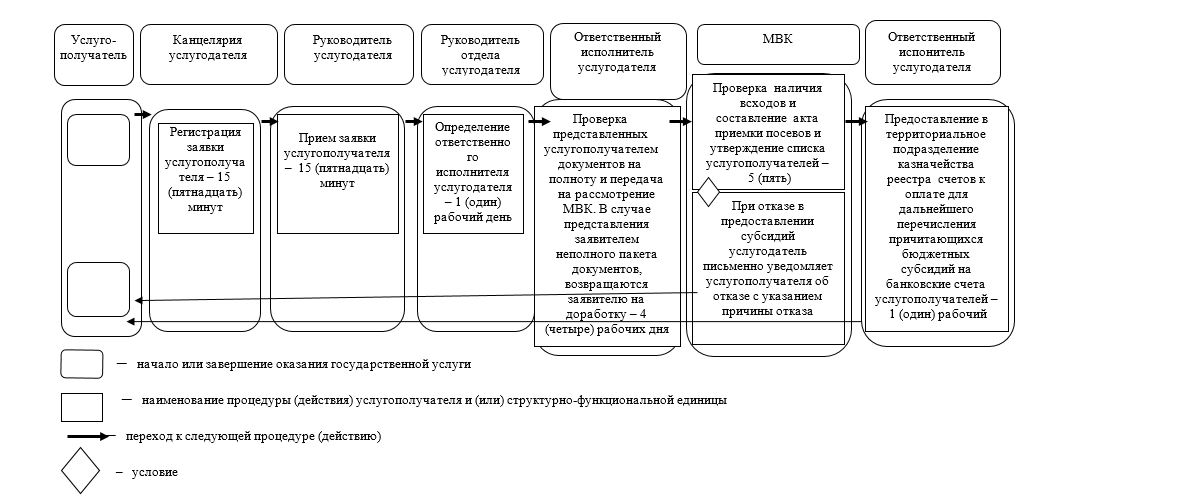  Государственная услуга осуществляется через Государственную корпорацию 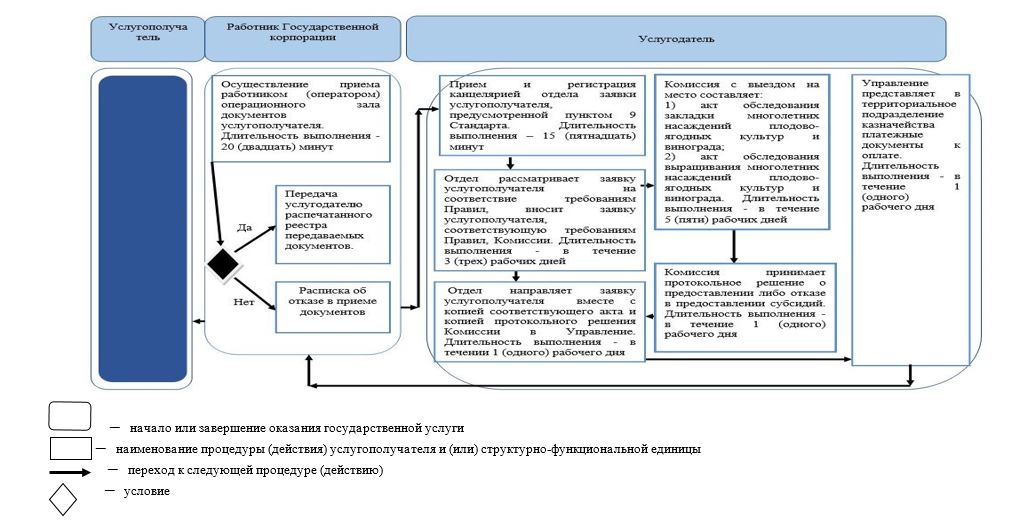  Регламент государственной услуги
"Субсидирование развития семеноводства"
      Сноска. Регламент в редакции постановления акимата г. Астаны от 03.08.2017 № 102-1581 (вводится в действие по истечении десяти календарных дней после дня его первого официального опубликования). 1. Общие положения
      1. Государственная услуга "Субсидирование развития семеноводства" (далее – государственная услуга) оказывается – Государственным учреждением "Управление сельского хозяйства города Астаны" (далее – услугодатель). 
      Государственная услуга оказывается на основании стандарта государственной услуги "Субсидирование развития семеноводства" (далее – Стандарт), утвержденного приказом Министра сельского хозяйства Республики Казахстан от 6 мая 2015 года № 4-2/419 "Об утверждении стандарта государственной услуги "Субсидирование развития семеноводства" (зарегистрирован в Реестре государственной регистрации нормативных правовых актов за № 11455). 
      Прием заявок и выдача результатов оказания государственной услуги осуществляются через:
      1) канцелярию услугодателя;
      2) некоммерческое акционерное общество "Государственная корпорация "Правительство для граждан" (далее – Государственная корпорация).
      2. Форма оказания государственной услуги: бумажная. 
      3. Результат оказания государственной услуги – предоставление в территориальное подразделение казначейства реестра счетов к оплате для дальнейшего перечисления причитающихся субсидий на банковские счета услугополучателей.
      4. Форма предоставления результата оказания государственной услуги: бумажная.
      5. Государственная услуга оказывается бесплатно физическим и юридическим лицам (далее – услугополучатель). 2. Описание порядка действий структурных подразделений (работников) услугодателя в процессе оказания государственной услуги
      6. Основанием для начала процедуры (действия) по оказанию государственной услуги является наличие заявки услугополучателя по формам согласно приложениям 3 – 11 к Стандарту и документы, указанные в пункте 9 Стандарта. 
      7. Содержание каждой процедуры (действия), входящей в состав процесса оказания государственной услуги, длительность его выполнения:
      процедура 1: услугополучателем подается заявка в канцелярию услугодателя, регистрируется с присвоением номера и даты, после чего передается руководителю услугодателя. Максимально допустимое время для осуществления данной процедуры – 15 (пятнадцать) минут;
      результат процедуры – регистрация заявки услугополучателя по формам согласно приложениям 3 – 11 к Стандарту и документов, указанных в пункте 9 Стандарта; 
      процедура 2: руководитель услугодателя передает заявление услугополучателя руководителю отдела. Максимально допустимое время для осуществления данной процедуры – 15 (пятнадцать) минут;
      результат процедуры – наложение руководителем услугодателя резолюции на зарегистрированные документы услугополучателя и передача руководителю отдела услугодателя для исполнения; 
      процедура 3: руководитель отдела услугодателя передает заявление услугополучателя ответственному исполнителю. Максимально допустимое время для осуществления данной процедуры – 1 (один) рабочий день;
      результат процедуры – определение ответственного исполнителя услугодателя;
      процедура 4: ответственный исполнитель услугодателя после получения заявки и документов услугополучателя проверяет их на соответствие требованиям Правил субсидирования развития семеноводства (далее – Правила), утвержденных приказом Министра сельского хозяйства Республики Казахстан от 12 декабря 2014 года № 4-2/664 (зарегистрирован в Реестре государственной регистрации нормативных правовых актов за № 10190), и вносит на рассмотрение Межведомственной комиссии по определению и распределению субсидий сельскохозяйственным товаропроизводителям (далее – МВК). В случае представления заявителем неполного пакета документов, заявка и документы возвращаются заявителю на доработку. Максимально допустимое время для осуществления данной процедуры – 3 (три) рабочих дня;
      результат процедуры – рассмотрение представленных документов услугополучателя для получения субсидий;
      процедура 5: МВК по итогам изучения представленных документов, составляет список услугополучателей и представляет акиму города Астаны на утверждение. Максимально допустимое время для осуществления данной процедуры – 2 (два) рабочих дня;
      результат процедуры – утверждение списка услугополучателей;
      процедура 6: ответственный исполнитель услугодателя формирует ведомость на выплату субсидий и представляет в территориальное подразделение казначейства реестр счетов к оплате. В случае отрицательного решения – письменно уведомляет услугополучателя с указанием основания отказа в выдаче субсидий Максимально допустимое время для осуществления данной процедуры – 2 (два) рабочих дня.
      результат процедуры – направление реестра счетов к оплате в территориальное подразделение казначейства; в случае отрицательного решения – письменно уведомляет услугополучателя с указанием основания отказа в выдаче субсидий. 3. Описание порядка взаимодействия структурных подразделений (работников) услугодателя в процессе оказания государственной услуги
      8. Перечень структурных подразделений (работников) услугодателя, которые участвуют в процессе оказания государственной услуги:
      1) канцелярия услугодателя;
      2) руководитель услугодателя;
      3) руководитель отдела услугодателя;
      4) ответственный исполнитель услугодателя;
      5) МВК.
      9. Описание порядка взаимодействия структурных подразделений (работников) услугодателя в процессе оказания государственной услуги приведено в справочнике бизнес-процессов оказания государственной услуги согласно приложений 1 и 2 к Регламенту. 4. Описание порядка взаимодействия с Государственной корпорацией "Правительство для граждан" в процессе оказания государственной услуги 
      10. Услугополучатель представляет документы, указанные в пункте 9 Стандарта, в Государственную корпорацию:
      1) работник Государственной корпорации проверяет представленные услугополучателем документы, предусмотренные пунктом 9 Стандарта, и принятые документы направляет услугодателю. В случае неполного представления документов – отказывает в приеме заявки и выдает расписку об отказе в приеме документов согласно приложению 12 к Стандарту. Максимально допустимое время для осуществления данной процедуры – 20 (двадцать) минут;
      результат процедуры – проверка представленных документов услугополучателя на соответствие требованиям, указанным в пункте 9 Стандарта, и выдача расписки о приеме заявки либо об отказе в приеме документов; 
      2) услугодатель рассматривает заявку услугополучателя на соответствие условиям получения субсидий. Максимально допустимое время для осуществления данной процедуры – 7 (семь) рабочих дней;
      результат процедуры – рассмотрение заявки услугополучателя;
      3) в случае соответствия или несоответствия заявки услугополучателя условиям, указанным в пункте 9 Правил, в Государственную корпорацию направляется уведомление на бумажном носителе с решением о назначении/неназначении субсидий, подписанное уполномоченным лицом услугодателя, согласно приложениям 1 и 2 к Стандарту. Максимально допустимое время для осуществления данной процедуры – 1 (один) рабочий день;  
      результат процедуры – решение о назначении/неназначении субсидий.  
      11. Предоставление услугодателем в территориальное подразделение казначейства реестра счетов к оплате для дальнейшего перечисления причитающихся бюджетных субсидий на банковские счета услугополучателей. Максимально допустимое время для осуществления данной процедуры – 1 (один) рабочий день;
      результат процедуры – предоставление реестра счетов к оплате в территориальное подразделение казначейства. Справочник бизнес-процессов оказания государственной услуги 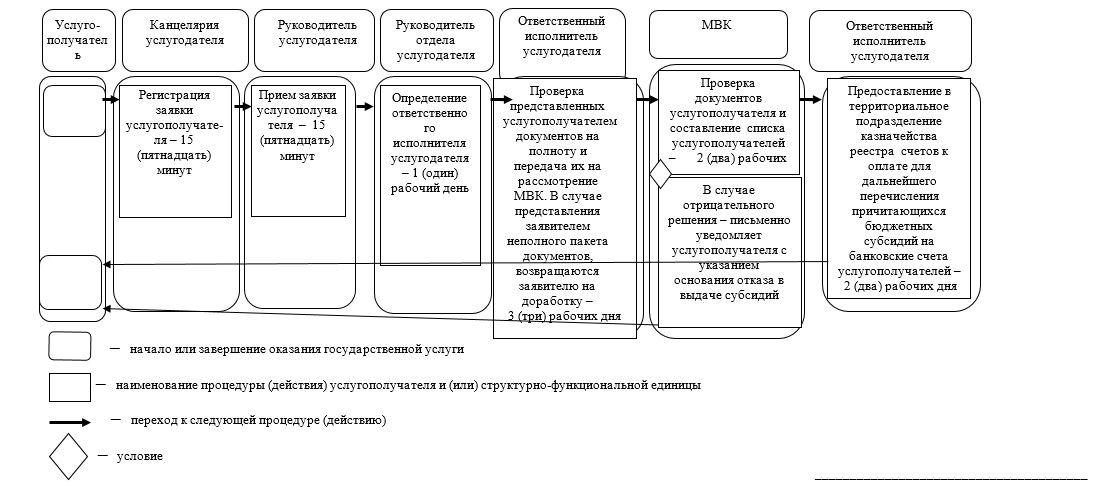  Государственная услуга осуществляется через Государственную корпорацию   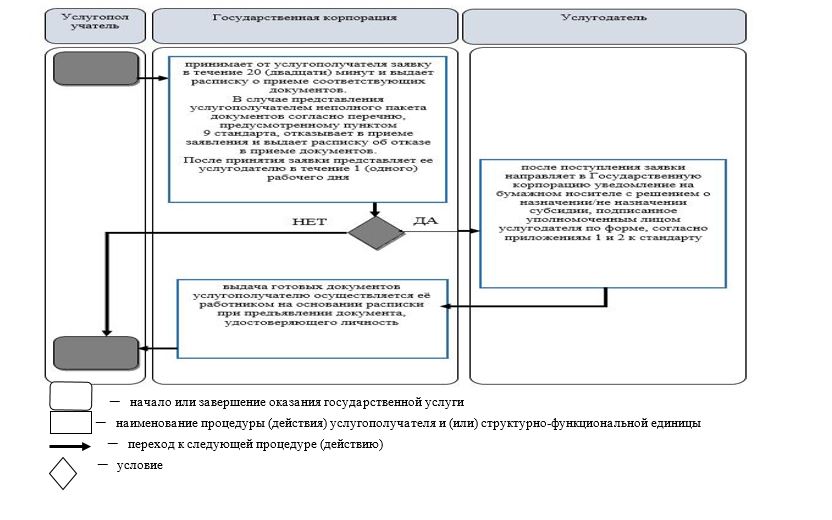  Регламент государственной услуги
"Субсидирование стоимости затрат на возделывание сельскохозяйственных 
культур в защищенном грунте"
      Сноска. Регламент в редакции постановления акимата г. Астаны от 03.08.2017 № 102-1581 (вводится в действие по истечении десяти календарных дней после дня его первого официального опубликования). 1. Общие положения
      1. Государственная услуга "Субсидирование стоимости затрат на возделывание сельскохозяйственных культур в защищенном грунте" (далее – государственная услуга) оказывается – Государственным учреждением "Управление сельского хозяйства города Астаны" (далее – услугодатель).
      Государственная услуга оказывается на основании стандарта государственной услуги "Субсидирование стоимости затрат на возделывание сельскохозяйственных культур в защищенном грунте" (далее – Стандарт), утвержденного приказом исполняющего обязанности Министра сельского хозяйства Республики Казахстан от 8 мая 2015 года № 4-1/428 "Об утверждении стандарта государственной услуги "Субсидирование стоимости затрат на возделывание сельскохозяйственных культур в защищенном грунте" (зарегистрирован в Реестре государственной регистрации нормативных правовых актов за № 11432).
      Прием заявок и выдача результатов оказания государственной услуги осуществляются через:
      1) канцелярию услугодателя;
      2) некоммерческое акционерное общество "Государственная корпорация "Правительство для граждан" (далее – Государственная корпорация).
      2. Форма оказания государственной услуги: бумажная. 
      3. Результат оказания государственной услуги – предоставление в территориальное подразделение казначейства платежных документов к оплате для дальнейшего перечисления причитающихся субсидий на банковские счета услугополучателей.
      4. Форма предоставления результата оказания государственной услуги: бумажная.
      5. Государственная услуга оказывается бесплатно физическим и юридическим лицам (далее – услугополучатель). 2. Описание порядка действий структурных подразделений (работников) услугодателя в процессе оказания государственной услуги  
      6. Основанием для начала процедуры (действия) по оказанию государственной услуги является наличие заявки услугополучателя по форме согласно приложению 3 к Стандарту и справка банка второго уровня о наличии банковского счета с указанием его номера в одном экземпляре согласно пункту 9 Стандарта. 
      7. Содержание каждой процедуры (действия), входящей в состав процесса оказания государственной услуги, длительность его выполнения:
      процедура 1: услугополучателем подается заявка в канцелярию услугодателя, регистрируется с присвоением номера и даты, после чего передается руководителю услугодателя. Максимально допустимое время для осуществления данной процедуры – 15 (пятнадцать) минут;
      результат процедуры – регистрация заявки (документов) услугополучателя по форме согласно приложению 3 к Стандарту;
      процедура 2: руководитель услугодателя передает заявку услугополучателя руководителю отдела. Максимально допустимое время для осуществления данной процедуры – 15 (пятнадцать) минут;
      результат процедуры – наложение руководителем услугодателя резолюции на зарегистрированные документы услугополучателя и передача руководителю отдела услугодателя для исполнения;
      процедура 3: руководитель отдела услугодателя передает заявку услугополучателя ответственному исполнителю. Максимально допустимое время для осуществления данной процедуры – 1 (один) рабочий день;
      результат процедуры – определение ответственного исполнителя услугодателя;
      процедура 4: ответственный исполнитель услугодателя после получения заявки и документов услугополучателя проверяет их на полноту и вносит на рассмотрение Межведомственной комиссии по определению и распределению субсидий сельскохозяйственным товаропроизводителям (далее – МВК). В случае представления заявителем неполного пакета документов, заявка и документы возвращаются заявителю на доработку. Максимально допустимое время для осуществления данной процедуры – 4 (четыре) рабочих дня;
      результат процедуры – рассмотрение представленных документов услугополучателя для получения субсидий;
      процедура 5: выезд членов МВК в хозяйства с целью визуального осмотра наличия всходов и соблюдения севооборотов и составления акта приемки посевов. МВК по итогам осмотра подписывает соответствующий акт приемки посевов и посадок заявителя по форме согласно приложению 1 к Правилам субсидирования повышения урожайности и качества продукции растениеводства, стоимости горюче-смазочных материалов и других товарно-материальных ценностей, необходимых для проведения весенне-полевых и уборочных работ, путем субсидирования производства приоритетных культур и стоимости затрат на возделывание сельскохозяйственных культур в защищенном грунте (далее – Правила), утвержденным приказом исполняющего обязанности Министра сельского хозяйства Республики Казахстан от 27 февраля 2015 года № 4-3/177 (зарегистрирован в Реестре государственной регистрации нормативных правовых актов за № 11094), и представляет акиму города Астаны на утверждение список услугополучателей. Услугодатель в случае отказа от включения в список выдает услугополучателю соответствующую справку с указанием причины отказа. Максимально допустимое время для осуществления данной процедуры – 5 (пять) рабочих дней.
      результат процедуры – осмотр наличия всходов и составление акта приемки посевов; в случае отказа выдает услугополучателю соответствующую справку с указанием причины отказа;
      процедура 6: услугодатель формирует ведомость на выплату субсидий и представляет в территориальное подразделение казначейства реестр счетов к оплате. Максимально допустимое время для осуществления данной процедуры – 1 (один) рабочий день; 
      результат процедуры – направление реестра счетов к оплате в территориальное подразделение казначейства. 3. Описание порядка взаимодействия структурных подразделений (работников) услугодателя в процессе оказания государственной услуги  
      8. Перечень структурных подразделений (работников) услугодателя, которые участвуют в процессе оказания государственной услуги:
      1) канцелярия услугодателя;
      2) руководитель услугодателя;
      3) руководитель отдела услугодателя;
      4) ответственный исполнитель услугодателя;
      5) МВК.
      9. Описание порядка взаимодействия структурных подразделений (работников) услугодателя в процессе оказания государственной услуги приведено в справочнике бизнес-процессов оказания государственной услуги согласно приложений 1 и 2 к Регламенту. 4. Описание порядка взаимодействия с Государственной корпорацией "Правительство для граждан" в процессе оказания государственной услуги  
      10. Услугополучатель представляет документы, указанные в пункте 9 Стандарта, в Государственную корпорацию:
      1) работник Государственной корпорации проверяет представленные услугополучателем документы, предусмотренные пунктом 9 Стандарта, и направляет услугодателю. В случае неполного представления документов – отказывает в приеме заявки и выдает расписку об отказе в приеме документов согласно приложению 4 к Стандарту. Максимально допустимое время для осуществления данной процедуры – 30 (тридцать) минут;
      результат процедуры – проверка представленных документов услугополучателя на соответствие требованиям, указанным в пункте 9 Стандарта, и выдача расписки о приеме заявки либо об отказе в приеме документов;  
      2) услугодатель рассматривает заявку услугополучателя на соответствие условиям получения субсидий. Максимально допустимое время для осуществления данной процедуры – 35 (тридцать пять) рабочих дней;  
      результат процедуры – рассмотрение заявки услугополучателя;  
      3) в случае соответствия или несоответствия заявки услугополучателя условиям, в Государственную корпорацию направляется уведомление на бумажном носителе с решением о назначении/неназначении субсидий, подписанное уполномоченным лицом услугодателя, согласно приложениям 1 и 2 к Стандарту. Максимально допустимое время для осуществления данной процедуры – 1 (один) рабочий день;  
      результат процедуры – решение о назначении/ неназначении субсидий.    
      11. Предоставление услугодателем в территориальное подразделение казначейства реестра счетов к оплате для дальнейшего перечисления причитающихся бюджетных субсидий на банковские счета услугополучателей. Максимально допустимое время для осуществления данной процедуры – 1 (один) рабочий день; 
      результат процедуры – предоставление реестра счетов к оплате в территориальное подразделение казначейства.    Справочник бизнес-процессов оказания государственной услуги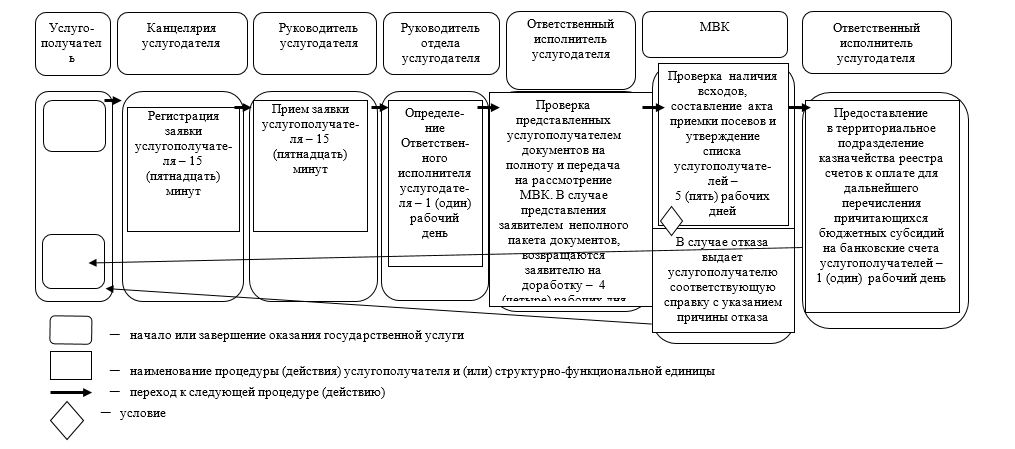  Государственная услуга осуществляется через Государственную корпорацию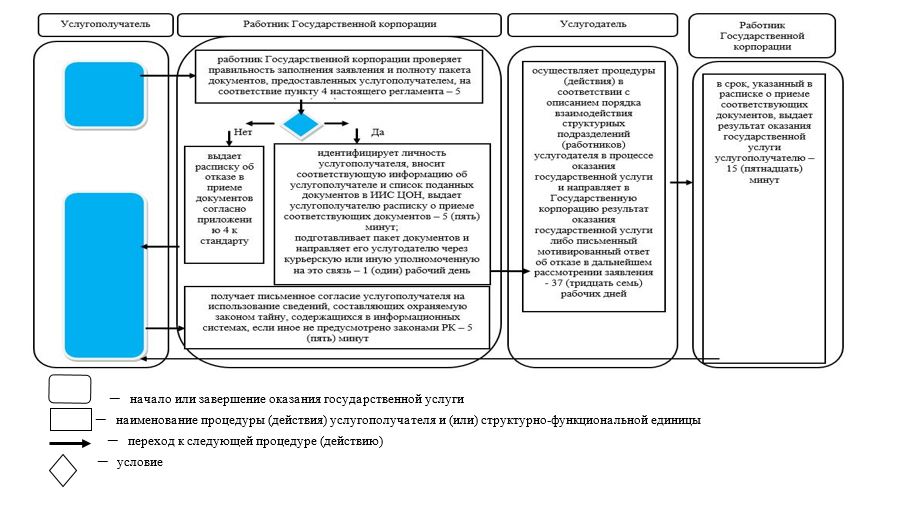  Регламент государственной услуги
"Субсидирование стоимости гербицидов, биоагентов (энтомофагов) и биопрепаратов,
предназначенных для обработки сельскохозяйственных культур в целях защиты растений"
      Сноска. Регламент в редакции постановления акимата г. Астаны от 03.08.2017 № 102-1581 (вводится в действие по истечении десяти календарных дней после дня его первого официального опубликования). 1. Общие положения
      1. Государственная услуга "Субсидирование стоимости гербицидов, биоагентов (энтомофагов) и биопрепаратов, предназначенных для обработки сельскохозяйственных культур в целях защиты растений" (далее – государственная услуга) оказывается – Государственным учреждением "Управление сельского хозяйства города Астаны" (далее – услугодатель).
      Государственная услуга оказывается на основании стандарта государственной услуги "Субсидирование стоимости гербицидов, биоагентов (энтомофагов) и биопрепаратов, предназначенных для обработки сельскохозяйственных культур в целях защиты растений" (далее – Стандарт), утвержденного приказом Министра сельского хозяйства Республики Казахстан от 8 июня 2015 года № 15-1/522 "Об утверждении стандарта государственной услуги "Субсидирование стоимости гербицидов, биоагентов (энтомофагов) и биопрепаратов, предназначенных для обработки сельскохозяйственных культур в целях защиты растений" (зарегистрирован в Реестре государственной регистрации нормативных правовых актов за № 11684).
      Прием заявки и выдача результата оказания государственной услуги осуществляются через:
      1) канцелярию услугодателя;
      2) некоммерческое акционерное общество "Государственная корпорация "Правительство для граждан" (далее – Государственная корпорация).
      2. Форма оказания государственной услуги: бумажная. 
      3. Результат оказания государственной услуги – результат оказания государственной услуги – предоставление в территориальное подразделение казначейства платежных документов к оплате для дальнейшего перечисления причитающихся субсидий на банковские счета сельскохозяйственных товаропроизводителей или отечественных производителей средств защиты растений при приобретении гербицидов, биоагентов (энтомофагов) и биопрепаратов у производителя средств защиты растений по удешевленной стоимости, либо мотивированный ответ об отказе в оказании государственной услуги, по основаниям, предусмотренным пунктом 10 Стандарта государственной услуги.
      4. Государственная услуга оказывается бесплатно физическим и юридическим лицам (далее – услугополучатель). 2. Описание порядка действий структурных подразделений (работников) услугодателя в процессе оказания государственной услуги
      5. Основанием для начала процедуры (действия) по оказанию государственной услуги является наличие заявки услугополучателя по формам согласно приложениям 3-5 к Стандарту.
      6. Содержание каждой процедуры (действия), входящей в состав процесса оказания государственной услуги, длительность его выполнения:
      процедура 1: услугополучателем подается заявка в канцелярию услугодателя, регистрируется с присвоением номера и даты, после чего передается руководителю услугодателя. Максимально допустимое время для осуществления данной процедуры – 15 (пятнадцать) минут;
      результат процедуры – регистрация заявки (документов) услугополучателя;
      процедура 2: руководитель услугодателя передает заявку услугополучателя руководителю отдела. Максимально допустимое время для осуществления данной процедуры – 15 (пятнадцать) минут;
      результат процедуры – наложение руководителем услугодателя резолюции на зарегистрированные документы услугополучателя и передача руководителю отдела услугодателя для исполнения;
      процедура 3: руководитель отдела услугодателя передает заявку услугополучателя ответственному исполнителю. Максимально допустимое время для осуществления данной процедуры – 1 (один) рабочий день;
      результат процедуры – определение ответственного исполнителя услугодателя;
      процедура 4: ответственный исполнитель услугодателя проверяет заявку услугополучателя на предмет соответствия условиям, указанным в Правилах субсидирования стоимости гербицидов, биоагентов (энтомофагов) и биопрепаратов, предназначенных для обработки сельскохозяйственных культур в целях защиты растений (далее – Правила), утвержденных приказом Министра сельского хозяйства Республики Казахстан от 6 апреля 2015 года № 4-4/306 (зарегистрирован в Реестре государственной регистрации нормативных правовых актов за № 11451), заявку об оплате, сводный реестр заявок сельхозтоваропроизводителей . В случае предоставления неполного пакета документов, услугодатель дает письменный мотивированный отказ с указанием причины отказа – 2 (два) рабочих дня.
      результат процедуры – рассмотрение представленных документов услугополучателя для получения субсидий;
      процедура 5: ответственный исполнитель услугодателя составляет реестр поставщиков биоагентов (энтомофагов) и биопрепаратов, заявку об оплате причитающихся субсидий – 1 (один) рабочий день;
      результат процедуры – составление реестра поставщиков биоагентов (энтомофагов) и биопрепаратов;
      процедура 6: сотрудник услугодателя представляет в территориальное подразделение казначейства платежные документы к оплате для перечисления причитающихся субсидий на счета услугополучателей – 1 (один) рабочий день;
      результат процедуры – направление реестра счетов к оплате в территориальное подразделение казначейства. 3. Описание порядка взаимодействия структурных подразделений (работников) услугодателя в процессе оказания государственной услуги  
      7. Перечень структурных подразделений (работников) услугодателя, которые участвуют в процессе оказания государственной услуги;
      1) канцелярия услугодателя;
      2) руководитель услугодателя;
      3) руководитель отдела услугодателя;
      4) ответственный исполнитель услугодателя.
      8. Описание порядка взаимодействия структурных подразделений (работников) услугодателя в процессе оказания государственной услуги приведено в справочнике бизнес-процессов оказания государственной услуги согласно приложений 1 и 2 к Регламенту. 4. Описание порядка взаимодействия с Государственной корпорацией "Правительство для граждан" в процессе оказания государственной услуги   
      9. Услугополучатель представляет документы, указанные в пункте 9 Стандарта, в Государственную корпорацию: 
      1) работник Государственной корпорации проверяет представленные услугополучателем документы, предусмотренные пунктом 9 Стандарта, и принятые документы направляет услугодателю. В случае неполного представления услугополучателем пакета документов – отказывает в приеме заявки и выдает расписку об отказе в приеме документов согласно приложению 6 к Стандарту. Максимально допустимое время для осуществления данной процедуры – 15 (пятнацать) минут. 
      Результат процедуры – проверка представленных услугополучателем документов на соответствие требованиям, указанным в пункте 9 Стандарта, и выдача расписки о приеме заявки либо об отказе в приеме документов;  
      2) услугодатель рассматривает заявку на соответствие условиям получения субсидий. Максимально допустимое время для осуществления данной процедуры – 3 (три) рабочих дня. 
      Результат процедуры – рассмотрение заявки услугополучателя; 
      3) в случае несоответствия заявки условиям, в Государственную корпорацию направляется уведомление на бумажном носителе с решением о назначении или неназначении субсидий, подписанное уполномоченным лицом услугодателя, и выдает расписку об отказе в приеме документов согласно приложениям 1 и 2 к Стандарту. Максимально допустимое время для осуществления данной процедуры – 1 (один) рабочий день. 
      Результат процедуры – решение о неназначении субсидий. 
      10. Предоставление услугодателем в территориальное подразделение казначейства реестра счетов к оплате для дальнейшего перечисления причитающихся бюджетных субсидий на банковские счета услугополучателей. Максимально допустимое время для осуществления данной процедуры – 1 (один) рабочий день. 
      Результат процедуры – предоставление реестра счетов к оплате в территориальное подразделение казначейства.  Справочник бизнес-процессов оказания государственной услуги  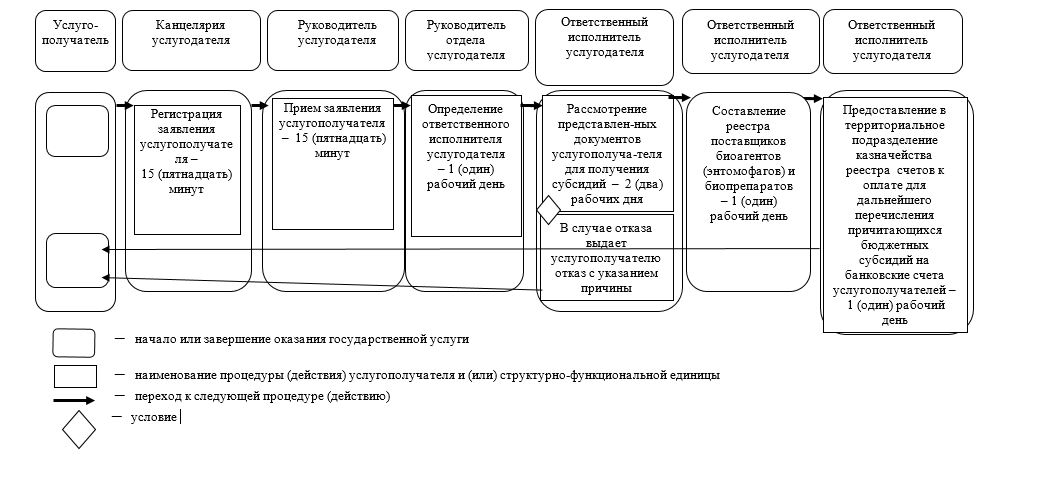  Государственная услуга осуществляется через Государственную корпорацию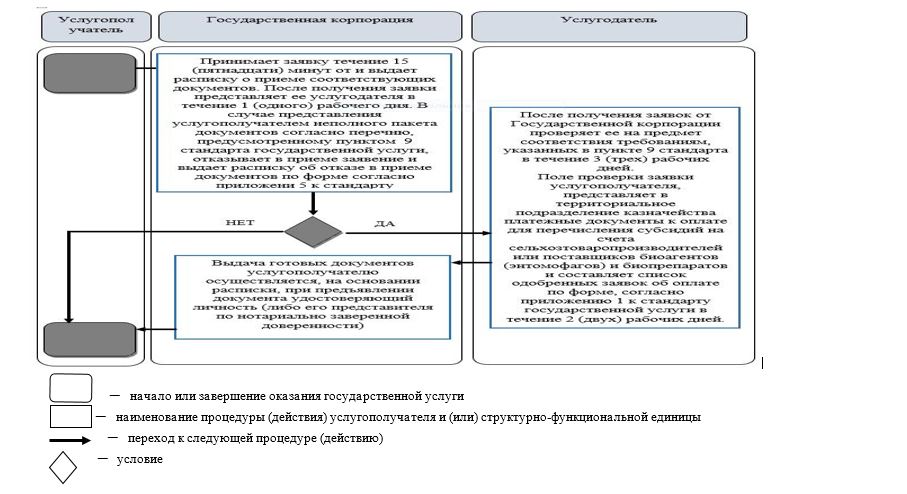 
					© 2012. РГП на ПХВ «Институт законодательства и правовой информации Республики Казахстан» Министерства юстиции Республики Казахстан
				
Аким города Астаны
А. ДжаксыбековУтвержден
постановлением акимата
города Астаны
от 30 ноября 2015 года
№ 102-1961Приложение 1 
к Регламенту государственной услуги "Субсидирование стоимости затрат на 
закладку и выращивание (в том числе восстановление) многолетних насаждений 
плодово-ягодных культур и винограда"  Приложение 2 
к Регламенту государственной услуги "Субсидирование стоимости затрат на 
закладку и выращивание (в том числе восстановление) многолетних насаждений 
плодово-ягодных культур и винограда" Утвержден
постановлением акимата
города Астаны
от 30 ноября 2015 года
№ 102-1961Приложение 1  
к Регламенту государственной услуги  
"Субсидирование развития семеноводства"  Приложение 2   
к Регламенту государственной услуги   
"Субсидирование развития семеноводства"    Утвержден
постановлением акимата
города Астаны
от 30 ноября 2015 года
№ 102-1961Приложение 1 
к Регламенту государственной услуги "Субсидирование стоимости затрат на  
возделывание сельскохозяйственных культур в защищенном грунте" Приложение 2 
к Регламенту государственной услуги "Субсидирование стоимости затрат на 
возделывание сельскохозяйственных культур в защищенном грунте" Утвержден
постановлением акимата
города Астаны
от 30 ноября 2015 года
№ 102-1961Приложение 1  
к Регламенту государственной услуги "Субсидирование стоимости гербицидов,  
биоагентов (энтомофагов) и биопрепаратов, предназначенных для обработки  
сельскохозяйственных культур в целях защиты растений"    Приложение 2 
к Регламенту государственной услуги "Субсидирование стоимости гербицидов, 
биоагентов (энтомофагов) и биопрепаратов, предназначенных для обработки 
сельскохозяйственных культур в целях защиты растений"  